Job Description  Job Title: Art Therapist
Salary: £30,000 pro rata per annum 
Duration: Part time (21 hours per week), Contract: Fixed term to 25 November 2022Base: YCSA, 48 Darnley StreetReports to: YCSA Executive LeadBACKGROUNDYouth Community Support Agency (YCSA) provides holistic support through a variety of services to ensure young people aged 10 - 25 from Black and Minority Ethnic (BME) backgrounds have effective support to help them overcome barriers and reach positive destinations. This post will deliver the aims of the Addressing Mental Health project, funded through the New Scots [wording] The post holder will increase specialised trauma informed mental health support addressing the mental health and wellbeing needs of refugees and asylum seekers aged 10 – 25, which impact on their daily lives acting as a barrier to their being fully able to take up opportunities and integrating into wider society.  AMH will therefore pilot an approach, Art Psychotherapy, aimed at meeting gaps in current provision, and testing out this tool for working with refugees on mental health and trauma. The effectiveness of this service being delivered in a non-clinical, youth friendly environment will be evaluated.This project is part funded by the EU Asylum, Migration and Integration Fund. Making management of migration flows more efficient across the European Union. 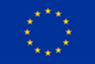 Summary of Job PurposeThe Art Therapist will:Provide a safe and effective1:1  and small group therapeutic service to BME young refugees in Glasgow and/or their parents/carers. Provide art psychotherapy support to young refugees to help them cope with trauma, anxiety and related issuesContribute to groupwork to develop resilience and mental wellbeing for young people Liaise with volunteers, sessional staff, YCSA team, referral agencies and other services to ensure a joined up approach to supporting young people’s wellbeing. Ensure the delivery of best practice throughout the YCSA Addressing Mental Health Project. Contribute to effective performance management within the service and contribute to service development.Key duties & Responsibilities1. To provide a safe and effective therapeutic serviceTo provide art therapy for BME young people, assisting them to explore their circumstances, their feelings and the options open to them through recognised art therapy methodologies To assist in recruiting counselling / art/play therapy volunteers, ensuring all volunteers work to professional standards and YCSA policies and are supported in achieving these.To participate, and ensure volunteers participate, in supervision and ongoing training regularly in line with YCSA policies and procedures.To organise group supervision/development meetings for volunteers as appropriate.To develop and oversee a range of wellbeing services and initiatives, in conjunction with other YCSA staff and volunteers.To assess when a young person may be at risk and follow YCSA Safeguarding procedures.To maintain an awareness of own and other’s health and safety and comply with YCSA’s Health and Safety procedures.To assess which resources are appropriate in response to the needs of young people. To refer young people to appropriate YCSA or external services for further support as appropriate.To work as part of a team of the YCSA team and actively participate in team meetings.To utilise YCSA information systems to input information for each contact with a child or young person.2. To deliver best practice within the service To keep up to date with developments in best practice and relevant legislation. To ensure the service delivery standards and procedures are maintained.To contribute towards service development and assessment of outcomes3. To contribute to effective performance management within the Addressing Mental Health project and to contribute to service developmentTo develop, and work to, action plans for the delivery of the YCSA Addressing Mental Health Project To publicise the service and to liaise with a range of agencies including schools, health services and voluntary sector organisations to encourage appropriate referrals to the service.To liaise with art/play therapy training organisations and providers to encourage the recruitment of suitable volunteers.To comply with service standards in particular for accurate case recording and maintenance of case records and ensure volunteers do likewise.To contribute to the monitoring and evaluation of the effectiveness of the Addressing Mental Health project. To identify development opportunities that can further meet the wellbeing needs of vulnerable BME young people/ families. To prepare reports on the outcomes of the service.To attend and contribute to briefings and training events.Person SpecificationJob Title: Art TherapistPVG Scheme: The role requires the successful applicant to join the Protecting Vulnerable Groups Scheme (Disclosure of convictions) if not already a member. The post is subject to the Scheme Record being accessed prior to the post commencing and will be funded by YCSA.Experience, skills and knowledge soughtEssentialDesirableQualifications/DocumentationRecognised  Art Therapy qualificationRegistration relevant professional bodyQualification/ experience in other wellbeing related services eg mindfulnessFull UK driving licenceKnowledge and ExperienceAt least 2 years experience of providing Art Therapy, to include experience of working with children/young peopleExperience of providing appropriate interventions and support to young persons during times of crisisExperience of child protection issues and the assessment of riskUnderstanding of issues impacting on diverse ethnic minority groups in Scotland especially young peopleExperience of networking and partnership working with a range of agenciesUp to date knowledge of best practice, research and legislation in relation to Art Therapy and young peopleA youth-centred approach and understanding of young people’s rights and best interestsExperience of undertaking work with diverse groups/ BME young peopleKnowledge of working within voluntary sector organisationsExperience of managing staff/volunteersPersonal SkillsGood verbal communication skills and ability to communicate appropriately with a range of peopleExcellent listening skillsThe ability to reflect on best practice and articulate recommendations with clarityThe ability to work independently and as part of teamGood organizational skills in relation to coordinating work involving othersGood time management skills including the ability to prioritise tasks and see tasks through to a timely completionAbility to use Microsoft Office computer packages, email and internet Ability to write in an appropriate style, including formal report writingAbility to maintain accurate recordsAbility to communicate in a minority language commonly used in GlasgowExperienced in using a range of social mediaValues and attitudesA non-judgmental outlook with the ability to handle difficult situations with sensitivityUnderstanding of the importance of confidentiality and personal boundariesWilling to take direction from other staff/ managerMust display and embrace values of Respect, Equality, Anti-discrimination, Diversity, Dignity, Inclusivity, Openness